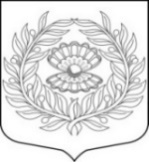 Администрация  Нежновского сельского поселения Кингисеппского муниципального районаЛенинградской области                                                             ПОСТАНОВЛЕНИЕ.                             10.11.2023                                                                                                             №205               В соответствии с Федеральным законом от 06.10.2003 № 131-ФЗ «Об общих принципах организации местного самоуправления в Российской Федерации», со статьей 44 Федерального закона от 31.07.2020 № 248-ФЗ «О государственном контроле (надзоре) и муниципальном контроле в Российской Федерации», Постановлением Правительства РФ от 25.06.2021 № 990 «Об утверждении Правил разработки и утверждения контрольными (надзорными) органами программы профилактики рисков причинения вреда (ущерба) охраняемым законом ценностям», Положением о муниципальном контроле в сфере благоустройства на территории Нежновского сельского поселения, утвержденным решением Совета депутатов Нежновского сельского поселения от 05.12.2021 № 128 (с изменениями постановлением №192 от 13.03.2023), на основании Устава Нежновского сельского поселения ,администрация п о с т а н о в л я е т:1. Утвердить программу профилактики рисков причинения вреда (ущерба) охраняемым законом ценностям в рамках осуществления муниципального контроля на автомобильном транспорте и в дорожном хозяйстве на территории Нежновского сельского поселения на 2024 год (приложение). 2.	Постановление вступает в силу со дня его официального опубликования и распространяет свое действие на правоотношения, возникшее с 1 января 2024 года.3.	Постановление разместить на официальном сайте администрации МО «Кингисеппский муниципальный район» в информационно-телекоммуникационной сети «Интернет».4.	Контроль за исполнением настоящего постановления оставляю за собой.Глава администрации Нежновского сельского поселения                                                    А.С. Жадан                                                                               Утвержденапостановлением администрацииНежновского сельского поселения Ленинградской областиОт 10.11.2023 №205(приложение)Программа профилактики рисков причинения вреда (ущерба) охраняемым законом ценностям в рамках осуществления муниципального контроля на автомобильном транспорте и в дорожном хозяйстве на территории Нежновского сельского поселенияна 2024 год Настоящая Программа профилактики рисков причинения вреда (ущерба) охраняемым законом ценностям в рамках осуществления муниципального контроля на автомобильном транспорте и в дорожном хозяйстве на территории Нежновского сельского поселения на 2024 г. (далее – Программа) разработана в целях  стимулирования добросовестного соблюдения обязательных требований организациями  и гражданами,  устранения условий, причин и факторов, способных привести к нарушениям обязательных требований и (или) причинению вреда (ущерба) охраняемым законом ценностям,  создания условий для доведения обязательных требований до контролируемых лиц, повышение информированности о способах их соблюдения.Настоящая Программа разработана и подлежит исполнению администрацией Нежновского сельского поселения» (далее по тексту – Администрация).1. Анализ текущего состояния осуществления муниципального   контроля, описание текущего развития профилактической деятельности контрольного органа, характеристика проблем, на решение которых направлена Программа  1.1. Вид муниципального контроля: муниципальный   контроль   на автомобильном транспорте и в дорожном хозяйстве на территории Нежновского сельского поселения1.2. Предметом муниципального контроля на территории Нежновского сельского поселения является соблюдение юридическими лицами, индивидуальными предпринимателями и гражданами (далее – контролируемые лица) обязательных требований:      1) в области автомобильных дорог и дорожной деятельности, установленных в отношении автомобильных дорог местного значения:      а) к эксплуатации объектов дорожного сервиса, размещенных 
в полосах отвода и (или) придорожных полосах автомобильных дорог общего пользования;      б) к осуществлению работ по капитальному ремонту, ремонту 
и содержанию автомобильных дорог общего пользования и искусственных дорожных сооружений на них (включая требования к дорожно-строительным материалам и изделиям) в части обеспечения сохранности автомобильных дорог;     2) исполнение решений, принимаемых по результатам контрольных мероприятий.Администрацией за 12 месяцев 2023 года проведено 0 проверок соблюдения действующего законодательства Российской Федерации в указанной сфере.В рамках профилактики рисков причинения вреда (ущерба) охраняемым законом ценностям администрацией Нежновского сельского поселения 2023 году осуществлялись следующие мероприятия:     1) размещение на официальном сайте администрации Нежновского сельского поселения в информационно-телекоммуникационной сети «Интернет» следующих сведений:         - тексты нормативно правовых актов, регулирующие муниципальный контроль на автомобильном транспорте и в дорожном хозяйстве;          - сведения об изменениях, внесенных в нормативные правовые акты, регулирующие осуществление муниципального контроля на автомобильном транспорте и в дорожном хозяйстве, о сроках и порядке их вступления в силу;    - перечень нормативных правовых актов с указанием структурных единиц этих актов, содержащих обязательные требования, оценка соблюдения которых является предметом муниципального контроля на автомобильном транспорте и в дорожном хозяйстве, а также информацию о мерах ответственности, применяемых при нарушении обязательных требований, с текстами в действующей редакции;    - перечень индикаторов риска нарушения требований муниципального контроля на автомобильном транспорте и в дорожном хозяйстве, порядок отнесения объектов контроля к категориям риска;        - программа профилактики рисков причинения вреда (ущерба) охраняемым законом ценностям;         - сведения о способах получения консультаций по вопросам соблюдения обязательных требований;    - сведения о порядке досудебного обжалования решений контрольного (надзорного) органа, действий (бездействия) его должностных лиц;         - доклад о муниципальном контроле на автомобильном транспорте и в дорожном хозяйстве;     2) размещение в средствах массовой информации и в иных формах следующих сведений:          - тексты муниципальных нормативных правовых актов, регулирующие муниципальный контроль на автомобильном транспорте и в дорожном хозяйстве;     - сведения об изменениях, внесенных в нормативные правовые акты, регулирующие осуществление муниципального контроля на автомобильном транспорте и в дорожном хозяйстве, о сроках и порядке их вступления в силу.3) Консультирование контролируемых лиц и их представителей по вопросам, связанным с организацией и осуществлением муниципального контроля на автомобильном транспорте и в дорожном хозяйстве:     - порядок проведения контрольных мероприятий;     - порядок осуществления профилактических мероприятий;     - порядок принятия решений по итогам контрольных мероприятий;     - порядок обжалования решений Контрольного органа;     -способы консультирования: по телефону, посредством видео-конференц-связи, на личном приеме, в ходе проведения профилактического мероприятия, контрольного мероприятия; посредством размещения на официальном сайте письменного разъяснения по однотипным обращениям (более 10 однотипных обращений) контролируемых лиц и их представителей).4) Предостережения контролируемым лицам не объявлялись.                   В целях оценки результативности проводимых профилактических мероприятий использовались следующие количественные и качественные показатели:          -   количество проведенных профилактических мероприятий;	- количество контролируемых лиц, в отношении которых проведены профилактические мероприятия;	-  доля лиц, в отношении которых проведены профилактические мероприятия (показатель устанавливается в процентах от общего количества контролируемых лиц);	- сокращение количества контрольных мероприятий при увеличении профилактических мероприятий с целью улучшения состояния деятельности контролируемых лиц.	Непосредственные результаты:	- информирование контролируемых лиц путем размещения в открытом доступе на официальном сайте администрации Нежновского сельского поселения правовых актов и их отдельных частей (положений), содержащих обязательные требования, соблюдение которых оценивается при осуществлении муниципального контроля в сфере автомобильного транспорта и дорожного хозяйства.	- вовлечение в регулярное взаимодействие, конструктивное сотрудничество с контролируемыми лицами;	- обеспечение единообразных подходов к применению обязательных требований законодательства.  	           Показатели эффективности и результативности программы профилактики рисков причинения вреда (ущерба) охраняемым законом ценностям в рамках осуществления муниципального контроля на автомобильном транспорте и в дорожном хозяйстве на территории муниципального образования «Кингисеппский муниципальный район» Ленинградской области за 2023 год достигнуты.          Основными проблемами, на решение которых направлена Программа, являются недостаточная информированность контролируемых лиц                               об обязательных требованиях и способах их исполнения, а также низкая мотивация добросовестного соблюдения обязательных требований данными лицами.2. Цели и задачи реализации Программы2.1. Целями профилактической работы являются:1) стимулирование добросовестного соблюдения обязательных требований всеми контролируемыми лицами; 2) устранение условий, причин и факторов, способных привести к нарушениям обязательных требований и (или) причинению вреда (ущерба) охраняемым законом ценностям; 3) создание условий для доведения обязательных требований до контролируемых лиц, повышение информированности о способах их соблюдения;4) предупреждение нарушений контролируемыми лицами обязательных требований, включая устранение причин, факторов и условий, способствующих возможному нарушению обязательных требований;5) снижение административной нагрузки на контролируемых лиц;6) снижение размера ущерба, причиняемого охраняемым законом ценностям.2.2. Задачами профилактической работы являются:1) укрепление системы профилактики нарушений обязательных требований;2) выявление причин, факторов и условий, способствующих нарушениям обязательных требований, разработка мероприятий, направленных на устранение нарушений обязательных требований;3) повышение правосознания и правовой культуры организаций и граждан в сфере рассматриваемых правоотношений.В положении о виде контроля мероприятия, направленные на нематериальное поощрение добросовестных контролируемых лиц, не установлены, следовательно, меры стимулирования добросовестности в программе не предусмотрены.        В положении о виде контроля самостоятельная оценка соблюдения обязательных требований (самообследование) не предусмотрена, следовательно, в программе способы самообследования в автоматизированном режиме не определены частью 1 статьи 51 №248-ФЗ «О государственном контроле (надзоре) и муниципальном контроле в Российской Федерации».3. Перечень профилактических мероприятий, сроки (периодичность) их проведения4. Показатели результативности и эффективности ПрограммыОб утверждении программы профилактики рисков причинения вреда (ущерба) охраняемым законом ценностям в рамках осуществления муниципального контроля на автомобильном транспорте и в дорожном хозяйстве на территории  Нежновского сельского поселения Ленинградской области на 2024 год№п/пНаименование мероприятияСрок реализациимероприятияОтветственное Должностное лицо1Информирование:Информирование осуществляется     по вопросам соблюдения обязательных требований посредством размещения соответствующих сведений на официальном сайте администрации Нежновского сельского поселенияПостоянноСиницына Е.В.Специалист 1 категории2Обобщение правоприменительной практики:Обобщение правоприменительной практики осуществляется посредством сбора и анализа данных о проведенных контрольных мероприятиях и их результатах.По итогам обобщения правоприменительной практики готовится доклад, содержащий результаты обобщения правоприменительной практики по осуществлению муниципального контроля, который утверждается руководителем контрольного органаежегодно не позднее 30 января года, следующего за годом обобщения правоприменительной практики. Сорокина Ю.Ю.Специалист 1 категории3Объявление предостережения:Предостережение о недопустимости нарушения обязательных требований объявляется контролируемому лицу в случае наличия сведений о готовящихся нарушениях обязательных требований и (или) в случае отсутствия подтверждения данных о том, что нарушение обязательных требований причинило вред (ущерб) охраняемым законом ценностям либо создало угрозу причинения вреда (ущерба) охраняемым законом ценностям По мере появления оснований, предусмотренных законодательствомА.С. ЖаданГлава администрации4Консультирование:Консультирование осуществляется в устной или письменной форме по телефону, посредством видео-конференц-связи, на личном приеме, в ходе проведения профилактического мероприятия, контрольного  мероприятияПостоянно  по обращениям контролируемых лиц и их представителейСорокина Ю.Ю.Специалист 1 категории5Профилактический визитОдин раз в год Сорокина Ю.Ю.Специалист 1 категории №п/пНаименование показателяВеличина11.Полнота информации, размещенной на официальном сайте контрольного органа в сети «Интернет» в соответствии с частью 3 статьи 46 Федерального закона от 31 июля 2021 г. № 248-ФЗ «О государственном контроле (надзоре) и муниципальном контроле в Российской Федерации»100%22.Утверждение   доклада, содержащего результаты обобщения правоприменительной практики по осуществлению муниципального контроля, его опубликование на официальном сайте администрации Нежновского сельского поселенияИсполнено / Не исполнено3.Доля выданных предостережений по результатам рассмотрения обращений с  подтвердившимися сведениями о готовящихся нарушениях обязательных требований или признаках нарушений обязательных требований и  в случае отсутствия подтвержденных данных о том, что нарушение обязательных требований причинило вред (ущерб) охраняемым законом ценностям либо создало угрозу причинения вреда (ущерба) охраняемым законом ценностям (%)10% и более4.Доля лиц, удовлетворённых консультированием в общем количестве лиц, обратившихся за консультированием100%